查詢英語授課課程與確認方式103.03登入元智首頁www.yzu.edu.tw，點選「在校生Current Students」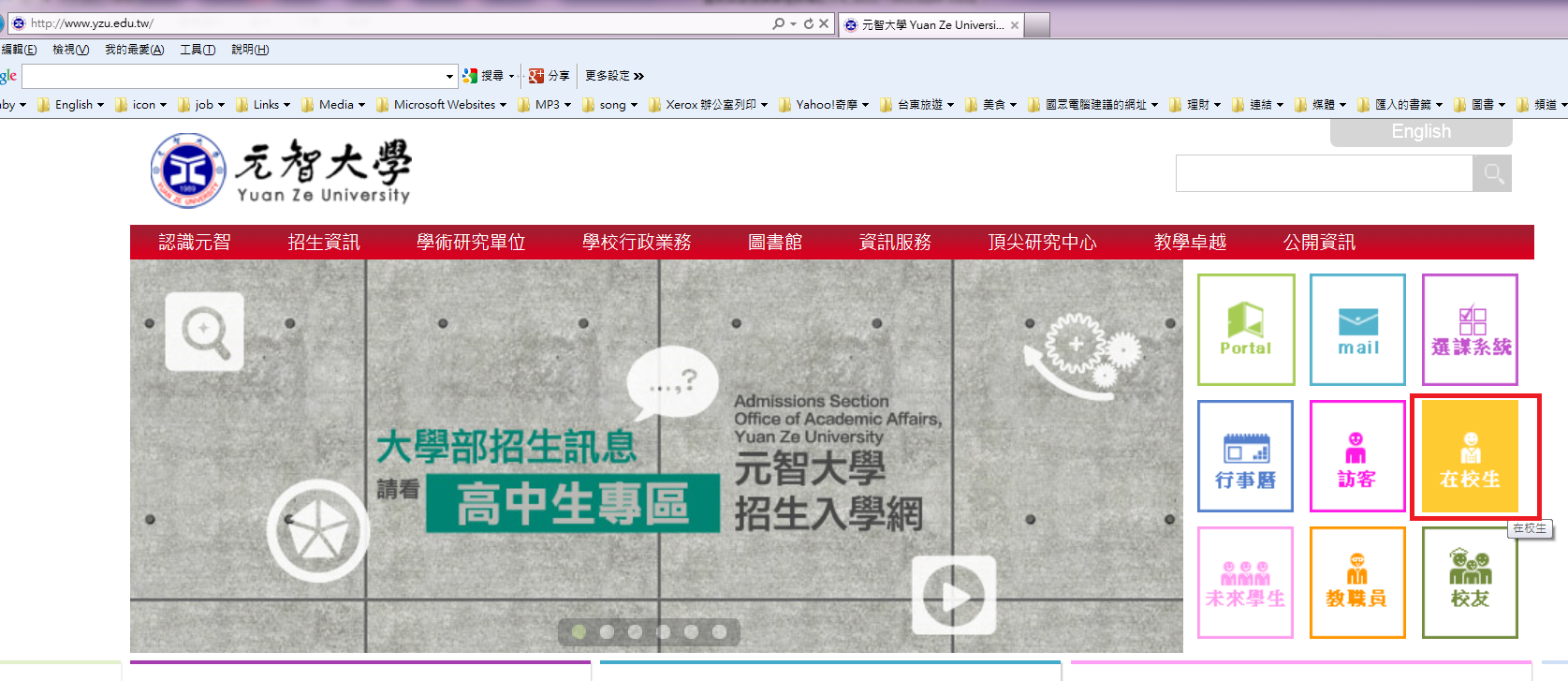 點選課程學業／課程資料及教學計畫書查詢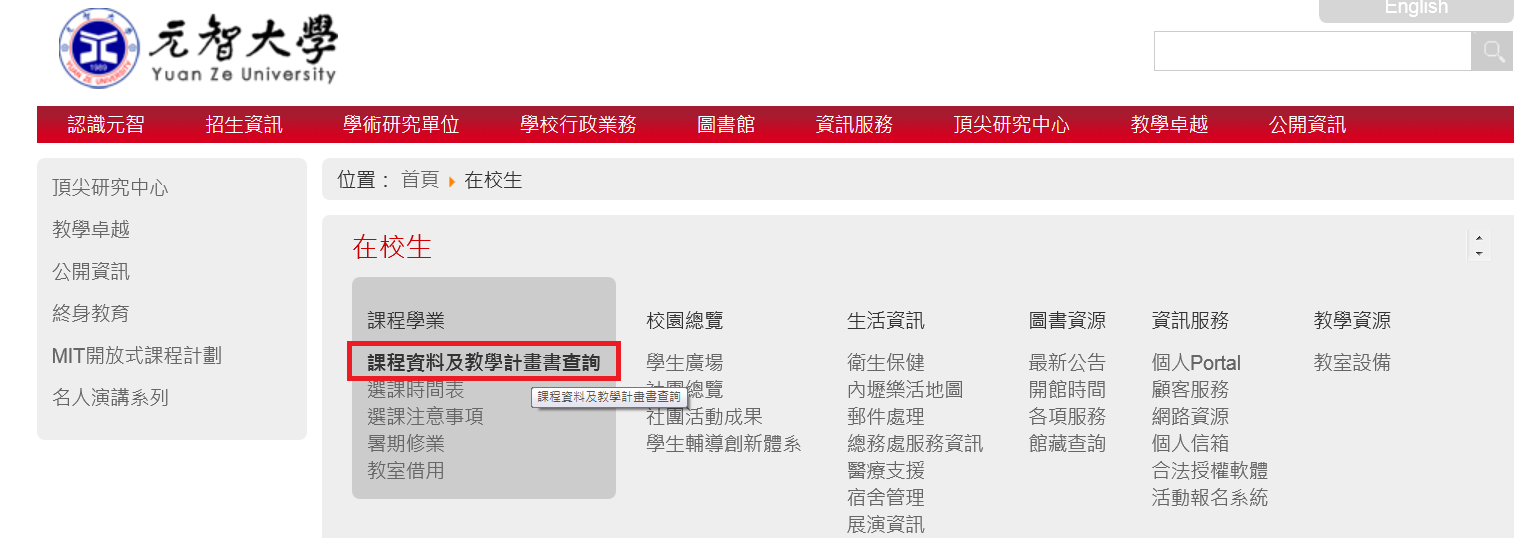 連結至https://portal.yzu.edu.tw/vc2/global_cos.aspx，選擇學期（預設值為當學期），點選「教師姓名」，於教師關鍵字中輸入教師姓名後，按確定查詢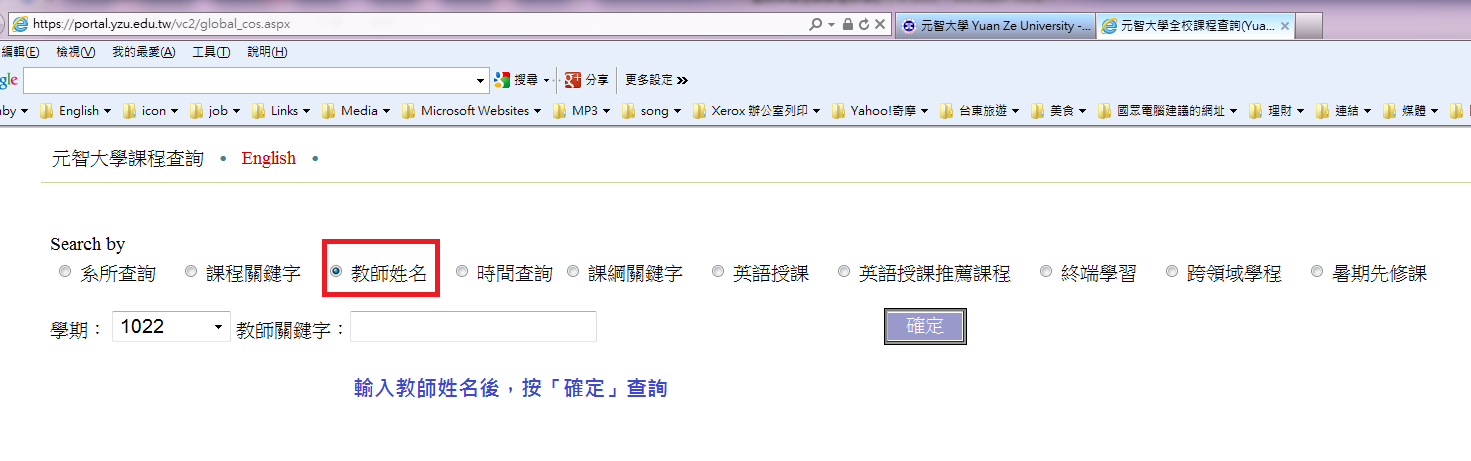 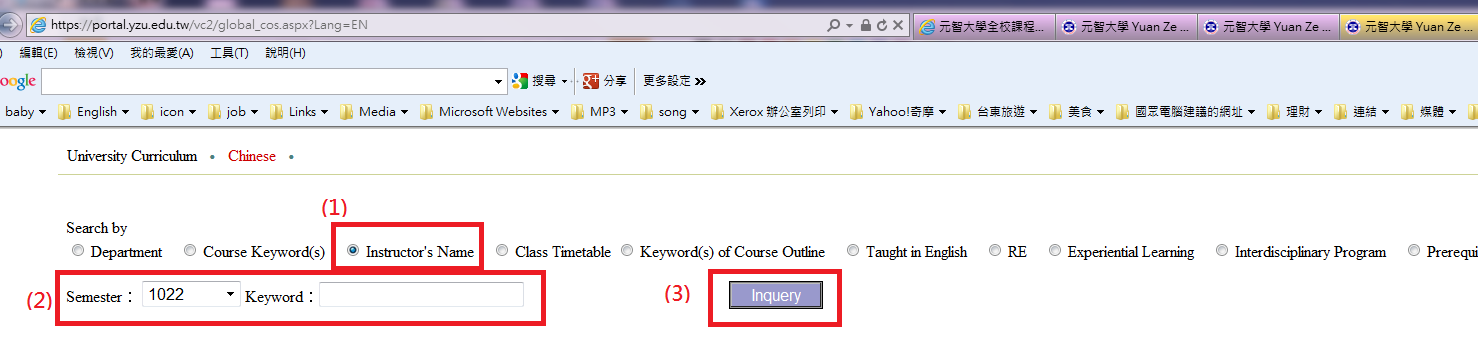 若課程名稱下有註明*英語授課 *Taught in English，則代表該課程已提出英語授課申請，學習問卷採F卷別施作，倘教師以英語授課，但卻未出現註記，請儘快與課務組確認是否提出申請。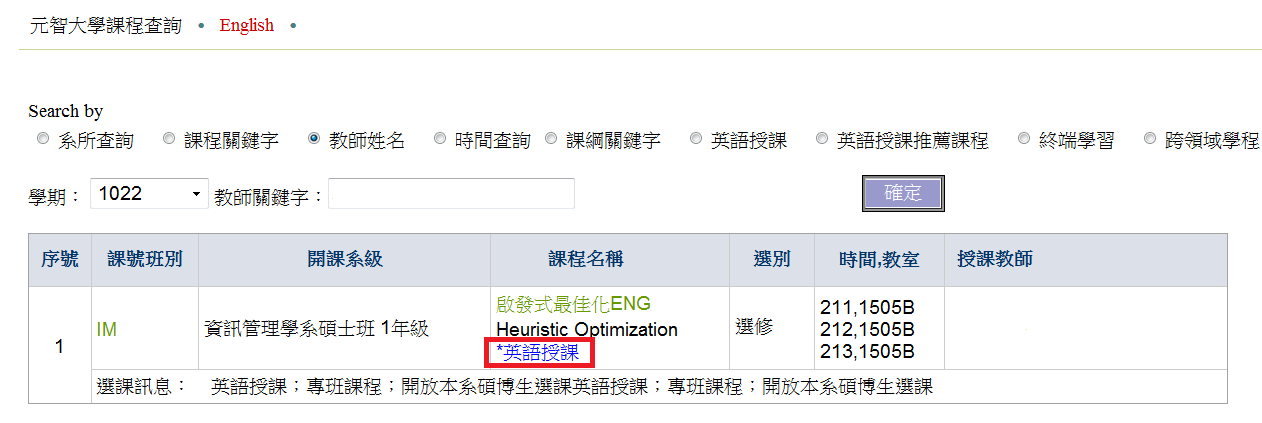 申請單下載網址：元智首頁／學校行政業務／教務處／教師專區／鐘點時數／特殊教學方法開課申請表（網路教學/英語授課）首次申請：申請表中請詳述英語授課實施方法或註明於教學計畫書內第二次以上申請，將視前次申課程學習問卷中之英語授課所占時間比例評估核准情形。